Игра - путешествие«В мире животных»Софронова Светлана ЕвгеньевнаГБОУ СОШ имени М.К.Овсянниковасела ИсаклыЦель: познакомить с историей происхождения слов; расширить словарный запаса; систематизировать знания детей о животных; развитие мышления, памяти, внимания.Планируемые результаты:Научатся узнавать и называть животных по признакам, узнают новые факты из жизни животных; аргументированно отвечать, доказывать своё мнение; анализировать, делать выводы;Ход занятия: Разминка.1. Кто зимой голодает, а летом сыт? (Волк.)2. Самая большая птица? (Страус.)3. Какая змея плюётся? (Кобра.)4. О ком говорят: «Трудится, не открывая глаз и не покладая рук»? (О кроте.)5. Зачем белке хвост? (Чтобы рулить во время прыжка.)6. Что у филина на ужин? (Грызуны. К рассвету он отрыгивает не переваренные остатки пищи, где есть шерсть грызунов.)7. Любят ли дождь дождевые черви? (Да.)8. Зачем улитке рога? (Это не рога, а щупальцы.)Из истории происхождения слов.-Угадайте загадки1. Маленький мальчишка в сером армячишке, по дворам шныряет, крохи собирает. (Воробей) Когда увидишь, как ловко таскают крошки эти птахи, поневоле подумаешь воробей – вора бей. А учёные считают иначе. Слово воробей восходит к древней основе вор - . От неё образованы такие слова, как ворота, забор. Наверное, за то воробья так прозвали, что он вертелся возле человеческого жилья, на воротах да заборах сидел.2. Не земледелец, не кузнец, не плотник, а первый на селе работник.(Лошадь). До монголо-татарского нашествия этого слова в русском языке не было. Пришло оно к нам из тюркских языков: алаша ат и означало «вьючное животное». В начале заимствованное слово употреблялось только к рабочей лошади. Ратных военных лошадей называли по -прежнему конями.3.Летом гуляет, зимой отдыхает.(Медведь)  Что можно сказать об этом слове? И так всё ясно: Медведь – ведающий мёд, но на самом деле не всё так просто. Греческое и латинское названия медведя – аркто и урус – прижились в древних языках многих народов. Древним людям представлялось, что имя любого существа связано с ним самим, поэтому вместо настоящего имени создавали условное. Страшное имя арктос заменили на медоед.4. Рыжая птичница пришла в курятник порядки наводить.(Лиса) Хищное животное с острой мордой и длинным пушистым хвостом. А вот почему она названа именно лисицей? Слово образовано от корня лис - . до сих пор у нас бытует выражение лисый (желтоватый), залисеть (пожелтеть). Следовательно, лисицей зверя прозвали за жёлтую шерсть.5.Глаза на рогах, а домик на спине.(Улитка) В древности существовало слово ула – дыра, отверстие, дупло. В родственных языках близкие слова имеют значение «ложбина», «русло потока». Возможно, древние улицы и прокладывались по ложбинам. Затем слово ула ушло из употребления, но оно породило новые слова – улитка, улей.Прогулка по зоопарку.1.«Зоопарк». Если правильно сложить первые буквы слов, узнаете, кто сидит в шестой клетке: зубр, енот, барсук, рысь, антилопа (зебра).2.День рождения у слона. Это было в воскресенье у слона на дне рожденияГости пели, веселились, в хороводе так кружились,Так кружились, так вертелись, что на части разлетелись.1, 2, 3 , 4, 5 – помоги гостей собрать. (Из карточек собрать названия животных)Ан-ло-ти-па-ди-ко-дилКо-кро-шим-зе-пан-ко-рилНа-мот-ге-бе-раф-е-ги,Мур-го-ла-ле-бра-браз-жи(Антилопа, бегемот, крокодил, шимпанзе, дикобраз, горилла, жираф, лемур, кобра, гиена.)3.Шарады.Здесь слова первого конец началом стал второго, Теперь для чёрточек пустых найди к А третье слово.СТРА _ _ ЛОНВот слово странное – стралон, не зверь он и не птица, Добавишь ус, и сразу он в обоих превратится!(Страус, слон)СО _ _ _ БРИ«Не сделать без меня оград», -Три буквы дружно говорят.(Кол, сокол, колибри)СЛОНО _ _ _ ОГТихо я в углу сидел, пока пылесос меня не съел.(Сор, слон, носорог)Мамы и малыши.Мамы со своими малышами – зверятами отправились в лес. Все разбрелись по лесу: кто грибы собирает, кто на дерево влез, кто отстал. Вдруг на встречу им волк. Зверята испугались, бросились наутёк и далеко убежали от своих мам. Помогите им встретиться, назовите малыша.Ёж - …      Олень - …     Кабан - …     Медведь - …     Белка - …    Заяц - …   Лиса - …-А теперь раздайте малышам корзинки, брошенные ими в лесу (грибы, малина, мёд, листва.)Лесной телефон. (Скороговорки)В живом уголке жили ежи да ужи, не живут ужи, где живут ежи.Лесная почта. (Депеша дикобраза)Проследи за числами три раза, собирая буквы по одной, и тогда депеша явится сама перед тобой! (Пусть будут твои ум и глаз острыми, как мои иглы.) РефлексияСписок используемой литературы:https://vsezhivoe.ruhttp://kladraz.ru/igry-dlja-detei/razvivayuschie-igry/sharady-dlja-mladshih-shkolnikov-s-otvetami.htmlhttp://vashechudo.ru/raznoe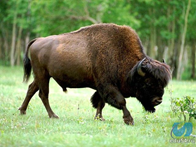 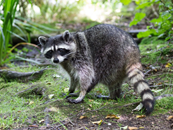 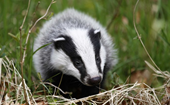 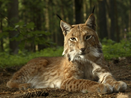 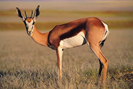 пусглазртсо!ыбьтимуиыкАоилудуттвомикмиг123181920212524232238376541716151426313032333678910111213272829313435